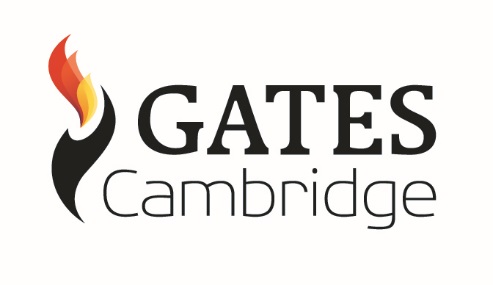 Interview for a Scholar profileWe are always keen to profile our Scholars and showcase these profiles on our website, promotional material and external sites. Here's how it works: the Communications Officer will interview the Scholar for a profile.  Profiles will be sent to Scholars to check before they go online to ensure they are accurate. While quotes can be finessed and particular sensitivities can be taken into account, the final text will be at the discretion of the Communications officer (e.g. major rewrites of articles are not possible). Profiles may be sent to external media and edited with Scholar approval for publication elsewhere, such as the University website.Some examples of profiles:fighting-stigma-mental-disorders scholar-wins-prize-work-smart-drugs-type-2-diabetesA note on ImagesThe Communications Officer may ask for an image to be submitted for articles - particularly for profiles - or for an image recommendation. Quality images are an important part any item on the website so the Communications Officer retains final say on the image used. Image specs:Orientation: landscapePixels: image must be larger than 800 x 500 pixelsSize: less than 40 MBFile types: png, gif, jpg and jpegNote: a headline will appear over the bottom part of the image so this area will be obscured If you don't have a relevant image the Communications Officer will source one.For more details contact: news@gatescambridge.org.  